Name of Journal: World Journal of HepatologyManuscript NO: 57257Manuscript Type: CASE REPORTHepatocellular carcinoma with tumor thrombus extends to the right atrium and portal vein: A case reportGomez-Puerto D et al. TT to the RA as the initial presentation of HCCDiego Gomez-Puerto, Oriol Mirallas, Judit Vidal-González, Victor VargasDiego Gomez-Puerto, Oriol Mirallas, Medical Oncology Department, Vall d'Hebron University Hospital, Barcelona 08035, SpainJudit Vidal-González, Victor Vargas, Liver Unit, Vall d'Hebron University Hospital, Barcelona 08035, SpainAuthor contributions: Gomez-Puerto D collected all of the data, wrote the first article draft, and reviewed the final version; Mirallas O drafted and critically reviewed the article, summarized each section, and edited the images of the article; Vidal-González J drafted some sections of the manuscript, obtained informed consent, and critically reviewed the entire article; Vargas V provided the final approval, expertise, mentorship and final revision.Corresponding author: Oriol Mirallas, MD, Occupational Physician, Medical Oncology Department, Vall d'Hebron University Hospital, Passeig de la Vall d'Hebron, 119, Barcelona 08035, Spain. omirallas@vhebron.netReceived: July 12, 2020Revised: August 23, 2020Accepted: September 15, 2020Published online: November 27, 2020AbstractBACKGROUNDHepatocellular carcinoma (HCC) is the most important primary malignant liver disease. A large proportion of patients with advanced HCC have macrovascular invasion. HCC tends to infiltrate vascular structures, particularly the portal vein and its branches, and more rarely, the hepatic veins. The intravascular tumor thrombus can affect the inferior vena cava (IVC) or even the right atrium (RA), the latter having a poor prognosis. CASE SUMMARYHCC is one of the most aggressive malignant tumors. Tumor thrombus (TT) formation in advanced HCC stages is common and usually involves the hepatic or portal veins. Herein, we report a 69-year-old woman who presented with dyspnea to the emergency department. A ventilation/perfusion lung scan was performed, ruling out pulmonary embolism. Hepatopulmonary syndrome and portopulmonary hypertension were discarded with contrasted echocardiography, but a mass in the RA was detected and confirmed by cardiac magnetic resonance imaging. Abdominal computed tomography showed a liver mass with a dynamic enhancement pattern compatible with HCC and an intraluminal IVC mass extending from the hepatic vein into the RA. HCC with TT expansion to IVC and RA is rare and indicates poor prognosis.CONCLUSIONHCC with TT expansion to IVC and RA is rare and indicates poor prognosis. There is no consensus about anticoagulation or other interventions in these patients.Key words: Hepatocellular carcinoma; Alpha-fetoprotein; Tumor thrombus; Right atrium; Sorafenib; Case reportCitation: Gomez-Puerto D, Mirallas O, Vidal-González J, Vargas V. Hepatocellular carcinoma with tumor thrombus extended to the right atrium and portal vein: A case report. World J Hepatol 2020; 12(11): 1128-1135 URL: https://www.wjgnet.com/1948-5182/full/v12/i11/1128.htm  DOI: https://dx.doi.org/10.4254/wjh.v12.i11. 1128Core tip: Hepatocellular carcinoma (HCC) with tumor thrombus (TT) in the right atrium (RA) is an unusual but critical condition. There is no standard treatment strategy or consensus. Alpha-fetoprotein is reportedly a new alternative biomarker to RECIST in order to detect tyrosine kinase inhibitors response in HCC, and our case supports this hypothesis. We report this HCC case due to the exceptionality of a TT extending into the RA in a patient with stable cirrhosis. We believe this case will warn professionals when facing similar cases, so systemic treatment can be started in a timely fashion and the treatment response can be evaluated with a serial blood test in patients suffering from advanced HCC.INTRODUCTIONHepatocellular carcinoma (HCC) is the most common primary malignant liver disease and the fourth most common cause of cancer-related deaths, resulting in a global incidence of approximately 800000 cases per year[1]. Currently, liver cancer is the second most lethal tumor, after pancreatic cancer, with a 5-year survival rate of 18%[2]. The most common cause of HCC worldwide is hepatitis B virus chronic infection, but in western countries, hepatitis C virus infection, chronic alcohol consumption and non-alcoholic steatohepatitis predominate.HCC primarily develops in cirrhotic livers, which is the major cause of death in this population[3]. HCC also tends to infiltrate vascular structures, particularly the portal vein and its branches, and more rarely, the hepatic veins. Intravascular tumor thrombus (TT) can progress and extend to the inferior vena cava (IVC) or even to the right atrium (RA), the latter having a worse prognosis compared with patients with TT in the portal or hepatic vein[4,5]. IVC/RA tumor thrombus is an infrequent event of patients with HCC, with a reported incidence of 3% to 4%. Its diagnosis is challenging due to the lack of specific clinical signs[6-8].CASE PRESENTATIONChief complaintsA 69-year-old woman complained about experiencing asthenia and dyspnea with dizziness and diaphoresis.History of present illnessA 69-year-old woman arrived at the emergency department with a 15-d history of progressive asthenia, dyspnea on moderate exertion and progressive worsening shortness of breath associated with dizziness and diaphoresis.History of past illnessThe patient was diagnosed in 2005 with alcoholic cirrhosis, without any decompensation since 2011. She followed an adequate follow-up in the hepatology department of the hospital and she had been abstinent since the last decompensation. Her last abdominal Doppler-ultrasonography from May 2019 showed liver cirrhosis with signs of portal hypertension, mild ascites and cholelithiasis. Furthermore her last upper gastrointestinal endoscopy from June 2019 showed esophageal varices and portal gastropathy. She also received treatment with beta-blockers and diuretics with good tolerance and adherence. Thereafter, she had a biological aortic valve replacement for severe aortic stenosis in December 2018, and since then, she remained asymptomatic.Physical examinationThe vital signs were within range and the physical examination was fairly normal. She had no chest discomfort or palpitations, orthopnea or an increase in the perimeter of lower limbs. She also denied having fever, chills, cough or expectoration, abdominal distention or any weight loss. In addition, she had a regular cardiac rhythm without cardiac murmur or rub noted, and the jugular venous pressure was not elevated. Her lungs were clear on auscultation and the oxygen saturation was correct without oxygen therapy. Her abdomen was also soft, non-tender and had no hepatosplenomegaly or clear signs of ascites. Moreover, she had no leg swelling, bruising or petechiae. There was no clubbing or cyanosis of her feet or hands. Signs of liver cirrhosis were found on examination, such as spider angioma and mild palmar erythema.Laboratory examinationsThe blood test at admission revealed an impaired renal function with a creatinine of 1.82 mg/dL and a glomerular filtration rate of 28 mL/min/1.73 m2, mild hyponatremia with sodium of 132.3 mmol/L, elevated pro-brain natriuretic peptide (923 pg/mL) and high D-dimer (917 ng/mL).Imaging examinationsHer chest x-ray showed pathological signs. Due to the high suspicion of pulmonary embolism (PE) in a patient allergic to iodine, a ventilation/perfusion lung scan was performed, which did not exhibit any signs of PE. Contrasted echocardiography was requested to rule out portopulmonary hypertension or hepatopulmonary syndrome as the cause of the dyspnea of the patient. The test did not reveal signs of pulmonary hypertension nor shunts and showed a preserved systolic function (left ventricular ejection fraction [LVEF]: 58%) and a normally functioning prosthetic aortic valve. Unexpectedly, a mass at the posterior wall of the RA of 32 by 20 mm suggestive of an intracavitary thrombus was detected.Further diagnostic work-upMagnetic resonance imaging was performed to confirm this finding due to its higher sensitivity and specificity. The mass inside the RA coming from the liver through the IVC was noted. This image was suggestive of an infiltrating HCC tumor thrombus (TT) (Figure 1). With the previous premedication, an abdominal multiphase CT was finally performed, thereby confirming the presence of a lesion in segment VIII with extension to segments V and I, suggestive of hepatocarcinoma (Figure 2). Left suprahepatic vein thrombosis with extension to the IVC until the RA and thrombosis in the left portal vein was noted, suggestive of tumor infiltration (Figure 3). On further work-up, her alpha-fetoprotein level was 6856.1 ng/mL.MULTIDISCIPLINARY EXPERT CONSULTATIONA multidisciplinary committee was held to decide treatment and further work-up.FINAL DIAGNOSISThe final diagnosis of the presented case is HCC with TT extended to the RA and portal vein.TREATMENTA multidisciplinary committee evaluated the patient and determined that she was not a candidate for surgical or ablative therapies. Thus, systemic treatment with sorafenib was started at 400 mg every 12 h and required dose reduction for asthenia. Given that the patient presented an extended TT, anticoagulation was introduced with low molecular weight heparin at a dose of 1 mg/kg every 12 h.OUTCOME AND FOLLOW-UPThe patient was seen after 1 mo of being discharged, and she remained stable. She also showed an improved capacity for physical activities without any signs of embolism and diminished hepatomegaly in physical exploration. The dose of sorafenib was increased to a standard dose with positive tolerance. A non-contrast CT scan was completed 3 mo later (due to impaired kidney function). The limited evaluation presumed apparent stability of the tumoral mass (Figure 4). The alpha-fetoprotein level was 4156.1 ng/mL, thereby indicating a response to sorafenib. After 5 mo after receiving systemic therapy, the patient sought evaluation in the emergency department for being in a critical condition and was diagnosed with septic shock related to spontaneous bacterial peritonitis that ended fatally.DISCUSSIONHCC is the most common primary liver neoplasm. It is the fifth most frequently diagnosed cancer in men, and it is the ninth most commonly diagnosed cancer in women worldwide[9]. The development of HCC is intently related to the presence of chronic liver diseases.The diagnosis of HCC can be difficult and often requires the use of one or more imaging approaches. Ideally, tumors should be detected when they are ≤ 2 cm so that all treatment options can be offered. Vascular invasion and tumor thrombosis formation are commonly seen in cases of advanced HCC due to the activation of hemostasis[10]. The incidence of vascular invasion increases with a larger tumor size, and it has been reported to be present in 82% of patients with serum AFP levels > 1000 µg/L and a tumor diameter of > 5 cm[11]. IVC thrombosis is often asymptomatic, but symptoms related to portal hypertension can develop, for example, upper gastrointestinal bleeding, abdominal pain and ascites. Contrarily, the intra-atrial growth of HCC may not cause any symptoms per se but may lead to pulmonary thrombosis and pulmonary metastasis[12]. Advanced HCC with the invasion of the IVC and RA is exceptional, but it has been associated with poor prognosis and limited treatment options. In a retrospective study of 50 patients with advanced HCC with RA involvement, the median survival was only 2 mo with supportive care and only marginally improved to 4 mo with aggressive therapies[13].The European Association for the Study of the Liver (EASL) recommends patients with preserved liver function and minimally affected performance status (PS 0-2), stage C according to the Barcelona Clinic Liver Cancer Group (BCLC) and intermediate-stage (BCLC B) not eligible for locoregional therapies to undergo treatment with systemic therapy. Sorafenib, a multi-kinase inhibitor (TKI) was introduced in the EASL guidelines in 2008. Sorafenib showed a survival benefit, documenting prolonged median survival and a nearly 3-mo extension of time to radiologic progression, which represented a breakthrough in the management of HCC[14]. Alpha-fetoprotein has been reported as a new alternative biomarker to RECIST to detect a sorafenib response in HCC, with the optimum cut-off points varying in published literature but suggesting that higher pre-treatment (AFP > 200 ng/mL) is associated with earlier recurrence and poorer overall survival[15,16]. Other experimental treatments were dismissed due to the age and medical history of the patient. Although sorafenib is the standard of care in these patients for more than a decade, further treatments and approaches have been undertaken in several reports as the resection of TT, the simultaneous resection of liver tumor and TT, external beam radiation therapy (EBRT), thalidomide treatment and transarterial chemoembolization (TACE). The postoperative survival period of patients with HCC and tumor thrombus in the RA varies from 18 d to 56 mo, with a mean survival of 20 mo17]. In a retrospective cohort study of patients with HCC extending into the IVC/RA, treated with hepatectomy and thrombectomy, TACE and symptomatic treatment, the median survival was 19, 4.5 and 5 mo, respectively[17]. All these data indicate that removing the thrombus surgically combined with hepatectomy, or only TT extraction, might result in an improvement of survival in selected patients compared with other non-surgical procedures.Radiofrequency ablation (commonly referred to as RFA) can result in long-term remission in small HCC. Nonetheless, performing RFA near the major vessels or diaphragm is difficult and challenging[18]. Several studies have validated that EBRT alone or combined with non-surgical treatment might achieve an excellent intrahepatic tumor control and a potential survival benefit of advanced HCC EBRT, presenting objective response rates ranging from 39% to 62% in patients with an associated macrovascular invasion[19]. The combination of TACE and RT has been beneficial compared with TACE alone for unresectable HCC in two meta-analyses[20,21]. Moreover, for major vessel invasion cases, combined TACE and RT had better OS and PFS than sorafenib, with a liver function not significantly worsened after treatment[22]. Further studies are crucial to accurately establish the incidence of adverse events and confirm these findings.In our case, the patient was not a candidate for an invasive procedure; hence, systemic therapy with sorafenib was initiated. No predictive biomarkers of response to sorafenib or other TKI have been identified, and objective responses have been uncommon with the RECIST and modified RECIST criteria[23]. At a 3-mo follow-up, the patient improved symptoms with less dyspnea and asthenia, diminished hepatomegaly at physical exploration, a lower AFP levels and reached stable disease by CT scan.CONCLUSIONHCC is one of the most common and aggressive malignant tumors, being the TT formation in advanced stages a relatively common complication usually involving the portal vein, and less frequently, the hepatic veins. Hepatopulmonary syndrome and portopulmonary hypertension are the two main causes of dyspnea that must be discarded in a cirrhotic patient.Non-invasive imaging is an essential part of HCC diagnosis and contributes to primary liver tumor staging. When dynamic explorations demonstrate a typical diagnostic pattern, no further diagnostic invasive procedures are necessary. HCC TT expansion to IVC and RA is rare and indicates poor prognosis. There is no consensus on anticoagulation or other interventions in these patients. Treatment response has formerly been evaluated using the RECIST criteria by CT scan, but alpha-fetoprotein may be employed to consider sorafenib or any other TKI’s activity in HCC. Other treatment approaches could have been feasible as EBRT alone or combined with non-surgical treatment, but more data are essential to further establish the status of EBRT for the management of HCC.ACKNOWLEDGEMENTSThe authors would like to acknowledge the important contribution by Dr. Alberto Escudero Rodriguez in the diagnostic, investigation and follow-up of the case reported.REFERENCES1 International Agency for Research in Cancer. Liver Cancer [Internet]. 2018. Available from: https://gco.iarc.fr/today/home 2 Jemal A, Ward EM, Johnson CJ, Cronin KA, Ma J, Ryerson B, Mariotto A, Lake AJ, Wilson R, Sherman RL, Anderson RN, Henley SJ, Kohler BA, Penberthy L, Feuer EJ, Weir HK. Annual Report to the Nation on the Status of Cancer, 1975-2014, Featuring Survival. J Natl Cancer Inst 2017; 109: [PMID: 28376154 DOI: 10.1093/jnci/djx030]3 Maucort-Boulch D, de Martel C, Franceschi S, Plummer M. Fraction and incidence of liver cancer attributable to hepatitis B and C viruses worldwide. Int J Cancer 2018; 142: 2471-2477 [PMID: 29388206 DOI: 10.1002/ijc.31280]4 Pesi B, Giudici F, Moraldi L, Montesi G, Romagnoli S, Pinelli F, Stefano P, Batignani G. Hepatocellular carcinoma on cirrhosis complicated with tumoral thrombi extended to the right atrium: results in three cases treated with major hepatectomy and thrombectomy under hypothermic cardiocirculatory arrest and literature review. World J Surg Oncol 2016; 14: 83 [PMID: 26971195 DOI: 10.1186/s12957-016-0831-7]5 Luo X, Zhang B, Dong S, Zhang B, Chen X. Hepatocellular Carcinoma With Tumor Thrombus Occupying the Right Atrium and Portal Vein: A Case Report and Literature Review. Medicine (Baltimore) 2015; 94: e1049 [PMID: 26313767 DOI: 10.1097/MD.0000000000001049]6 Lee IJ, Chung JW, Kim HC, Yin YH, So YH, Jeon UB, Jae HJ, Cho BH, Park JH. Extrahepatic collateral artery supply to the tumor thrombi of hepatocellular carcinoma invading inferior vena cava: the prevalence and determinant factors. J Vasc Interv Radiol 2009; 20: 22-29 [PMID: 19026566 DOI: 10.1016/j.jvir.2008.09.030]7 Wang Y, Yuan L, Ge RL, Sun Y, Wei G. Survival benefit of surgical treatment for hepatocellular carcinoma with inferior vena cava/right atrium tumor thrombus: results of a retrospective cohort study. Ann Surg Oncol 2013; 20: 914-922 [PMID: 22956071 DOI: 10.1245/s10434-012-2646-2]8 Numan L, Asif S, Abughanimeh OK. Hepatocellular Carcinoma with Tumor Thrombus Extending from the Portal Vein to the Right Atrium. Cureus 2019; 11: e4689 [PMID: 31338266 DOI: 10.7759/cureus.4689]9 Ferlay J, Soerjomataram I, Dikshit R, Eser S, Mathers C, Rebelo M, Parkin DM, Forman D, Bray F. Cancer incidence and mortality worldwide: sources, methods and major patterns in GLOBOCAN 2012. Int J Cancer 2015; 136: E359-E386 [PMID: 25220842 DOI: 10.1002/ijc.29210]10 Connolly GC, Chen R, Hyrien O, Mantry P, Bozorgzadeh A, Abt P, Khorana AA. Incidence, risk factors and consequences of portal vein and systemic thromboses in hepatocellular carcinoma. Thromb Res 2008; 122: 299-306 [PMID: 18045666 DOI: 10.1016/j.thromres.2007.10.009]11 Sakata J, Shirai Y, Wakai T, Kaneko K, Nagahashi M, Hatakeyama K. Preoperative predictors of vascular invasion in hepatocellular carcinoma. Eur J Surg Oncol 2008; 34: 900-905 [PMID: 18343084 DOI: 10.1016/j.ejso.2008.01.031]12 Huang J, Pan ZY, Li L, Jiang BG, Gu FM, Wang ZG, Wang ZH, Zhou WP. Hepatocellular carcinoma with inferior vena caval and right atrial tumor thrombi and massive pulmonary artery embolism: A case report. Mol Clin Oncol 2017; 6: 111-114 [PMID: 28123741 DOI: 10.3892/mco.2016.1093]13 Chun YH, Ahn SH, Park JY, Kim DY, Han KH, Chon CY, Byun SJ, Kim SU. Clinical characteristics and treatment outcomes of hepatocellular carcinoma with inferior vena cava/heart invasion. Anticancer Res 2011; 31: 4641-4646 [PMID: 22199343]14 European Association for the Study of the Liver. EASL Clinical Practice Guidelines: Management of hepatocellular carcinoma. J Hepatol 2018; 69: 182-236 [PMID: 29628281 DOI: 10.1016/j.jhep.2018.03.019]15 Personeni N, Bozzarelli S, Pressiani T, Rimassa L, Tronconi MC, Sclafani F, Carnaghi C, Pedicini V, Giordano L, Santoro A. Usefulness of alpha-fetoprotein response in patients treated with sorafenib for advanced hepatocellular carcinoma. J Hepatol 2012; 57: 101-107 [PMID: 22414760 DOI: 10.1016/j.jhep.2012.02.016]16 Sánchez AIP, Roces LV, García IZ, López EL, Hernandez MAC, Parejo MIB, Peña-Díaz J. Value of α-fetoprotein as an early biomarker for treatment response to sorafenib therapy in advanced hepatocellular carcinoma. Oncol Lett 2018; 15: 8863-8870 [PMID: 29805623 DOI: 10.3892/ol.2018.8400]17 Miyazawa M, Torii T, Asano H, Yamada M, Toshimitsu Y, Shinozuka N, Koyama I. Does a surgery for hepatocellular carcinoma with tumor thrombus highly occupying in the right atrium have significance? A case report and review of the literature. Hepatogastroenterology 2005; 52: 212-216 [PMID: 15783033]18 Fu C, Liu N, Deng Q, Li X, Ma K, Bie P. Radiofrequency ablation vs. surgical resection on the treatment of patients with small hepatocellular carcinoma: a system review and meta-analysis of five randomized controlled trials. Hepatogastroenterology 2014; 61: 1722-1729 [PMID: 25436369]19 Bujold A, Massey CA, Kim JJ, Brierley J, Cho C, Wong RK, Dinniwell RE, Kassam Z, Ringash J, Cummings B, Sykes J, Sherman M, Knox JJ, Dawson LA. Sequential phase I and II trials of stereotactic body radiotherapy for locally advanced hepatocellular carcinoma. J Clin Oncol 2013; 31: 1631-1639 [PMID: 23547075 DOI: 10.1200/JCO.2012.44.1659]20 Hou JZ, Zeng ZC, Wang BL, Yang P, Zhang JY, Mo HF. High dose radiotherapy with image-guided hypo-IMRT for hepatocellular carcinoma with portal vein and/or inferior vena cava tumor thrombi is more feasible and efficacious than conventional 3D-CRT. Jpn J Clin Oncol 2016; 46: 357-362 [PMID: 26802166 DOI: 10.1093/jjco/hyv205]21 Yoon SM, Ryoo BY, Lee SJ, Kim JH, Shin JH, An JH, Lee HC, Lim YS. Efficacy and Safety of Transarterial Chemoembolization Plus External Beam Radiotherapy vs Sorafenib in Hepatocellular Carcinoma With Macroscopic Vascular Invasion: A Randomized Clinical Trial. JAMA Oncol 2018; 4: 661-669 [PMID: 29543938 DOI: 10.1001/jamaoncol.2017.5847]22 Han B, Li C, Meng H, Gomes Romeiro F, Mancuso A, Zhou Z, Levi Sandri GB, Xu Y, Han T, Han L, Shao L, Qi X. Efficacy and safety of external-beam radiation therapy for hepatocellular carcinoma: An overview of current evidence according to the different target population. Biosci Trends 2019; 13: 10-22 [PMID: 30799321 DOI: 10.5582/bst.2018.01261]23 Chen LT, Martinelli E, Cheng AL, Pentheroudakis G, Qin S, Bhattacharyya GS, Ikeda M, Lim HY, Ho GF, Choo SP, Ren Z, Malhotra H, Ueno M, Ryoo BY, Kiang TC, Tai D, Vogel A, Cervantes A, Lu SN, Yen CJ, Huang YH, Chen SC, Hsu C, Shen YC, Tabernero J, Yen Y, Hsu CH, Yoshino T, Douillard JY. Pan-Asian adapted ESMO Clinical Practice Guidelines for the management of patients with intermediate and advanced/relapsed hepatocellular carcinoma: a TOS-ESMO initiative endorsed by CSCO, ISMPO, JSMO, KSMO, MOS and SSO. Ann Oncol 2020; 31: 334-351 [PMID: 32067677 DOI: 10.1016/j.annonc.2019.12.001]FootnotesInformed consent statement: Consent was obtained from the patient, and the signed Informed Consent Form was provided to the publisher.Conflict-of-interest statement: The authors declare no conflicts of interest.CARE Checklist (2016) statement: The authors have read the CARE Checklist (2016) and the manuscript was prepared and revised according to the CARE Checklist (2016).Open-Access: This article is an open-access article that was selected by an in-house editor and fully peer-reviewed by external reviewers. It is distributed in accordance with the Creative Commons Attribution NonCommercial (CC BY-NC 4.0) license, which permits others to distribute, remix, adapt, build upon this work non-commercially, and license their derivative works on different terms, provided the original work is properly cited and the use is non-commercial. See: http://creativecommons.org/Licenses/by-nc/4.0/Manuscript source: Unsolicited manuscriptPeer-review started: July 12, 2020First decision: August 9, 2020Article in press: September 15, 2020Specialty type: Gastroenterology and hepatologyCountry/Territory of origin: SpainPeer-review report’s scientific quality classificationGrade A (Excellent): 0Grade B (Very good): 0Grade C (Good): C, CGrade D (Fair): 0Grade E (Poor): 0P-Reviewer: Qi XS S-Editor: Gong ZM L-Editor: Filipodia P-Editor: Li JHFigure Legends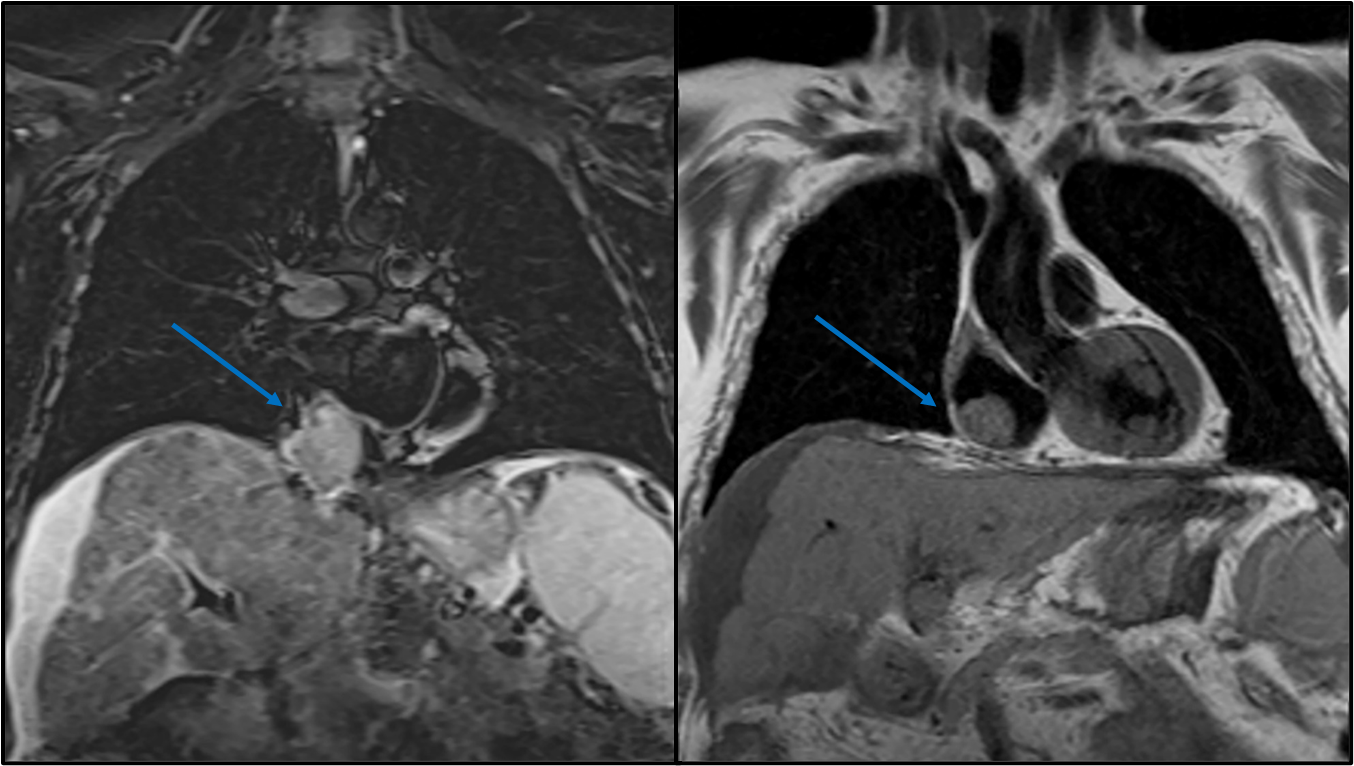 Figure 1 Magnetic resonance imaging coronal view of a polylobulated mass of 59 mm × 51 mm × 52 mm inside the right atrium (right arrow), which extends from the liver through the inferior vena cava (left arrow) to the inside of the right atrium occupying its lower-posterior wall. These findings suggest as the first diagnostic possibility: A tumor thrombus of an advanced infiltrating hepatocellular carcinoma. Volumes and biventricular function within physiological parameters. 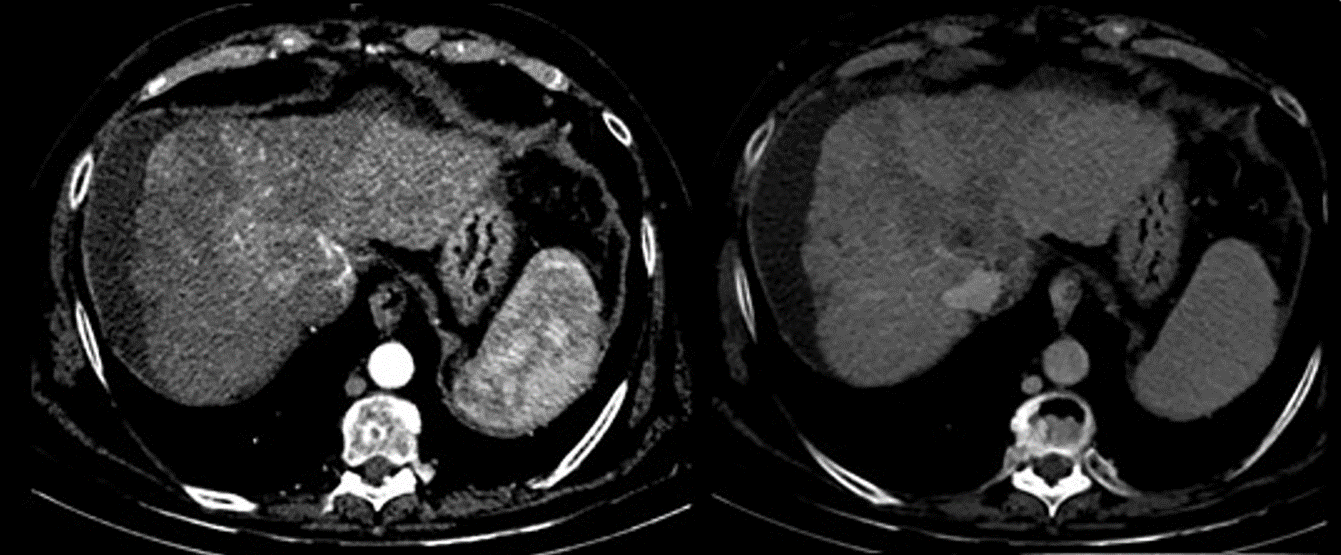 Figure 2 Computed tomography scan axial view shows a poorly defined liver injury with margins of 55 mm × 90 mm located in segment VIII and with extension to segment V and segment I, enhanced in arterial phase with fast venous phase washing.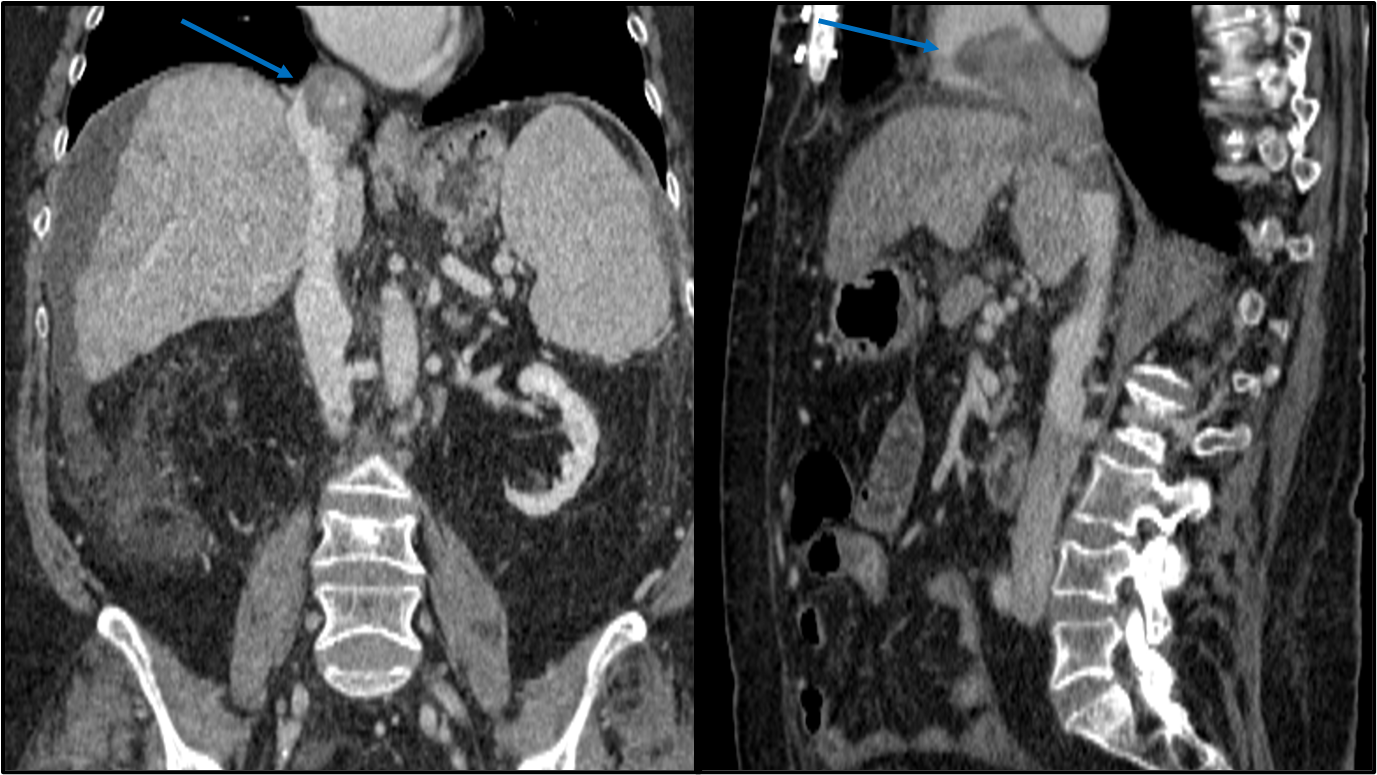 Figure 3 Computed tomography scan coronal and sagittal views show a 55 mm × 90 mm mass in segment VIII with a tumor thrombus extending to the inferior vena cava (left arrow) and reaching up to right atrium (right arrow). Left intrahepatic portal thrombosis. Portal vein thrombosis with hypercaptation of the thrombus, suggestive of infiltrative tumor. 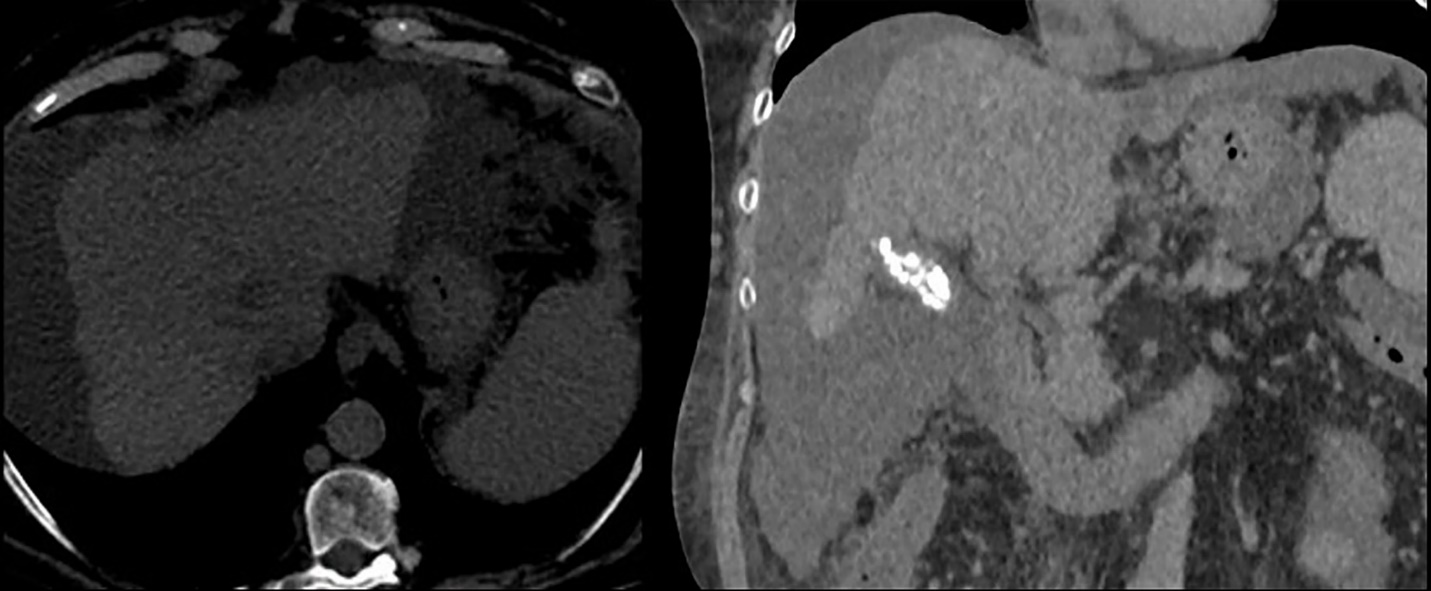 Figure 4 Non-contrast computed tomography scan axial view showing persistence of the heterogeneous lesion in the segment VIII seen previously, not delimitable in the current study. Hypodensity persists in the inferior vena cava and right atrium suggestive of tumor extension, with apparent small reduction, although the intravascular tumor thrombus cannot be properly determined in a non-contrast computed tomography.